Konstriktiva: frikativa (vlastní úžinová) a laterála (ta se dělí na likvidy a vibranty)https://www.youtube.com/watch?v=YHMSUxfjsC0 articulacao de consoanteshttps://www.youtube.com/watch?v=dfoRdKuPF9I (anglicky)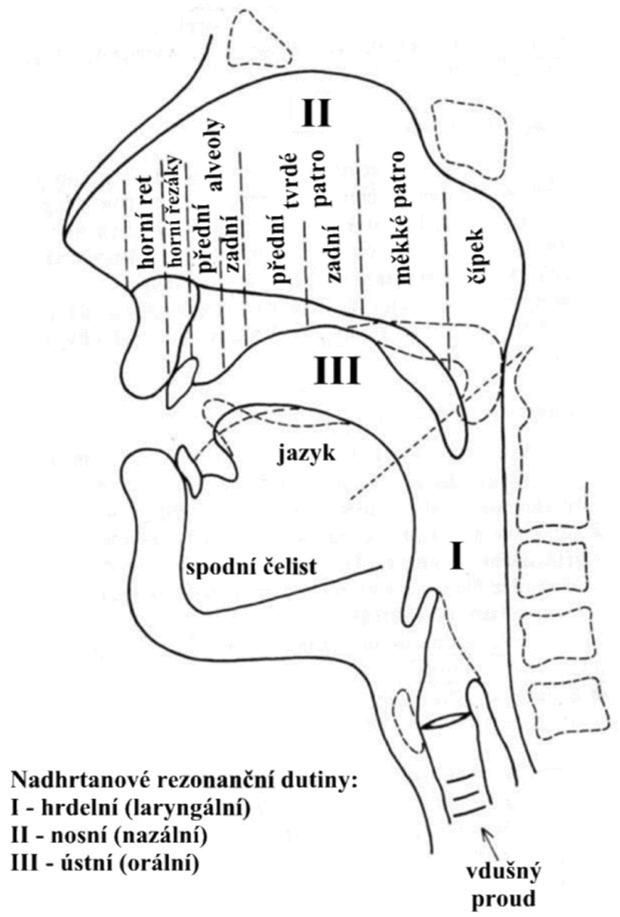 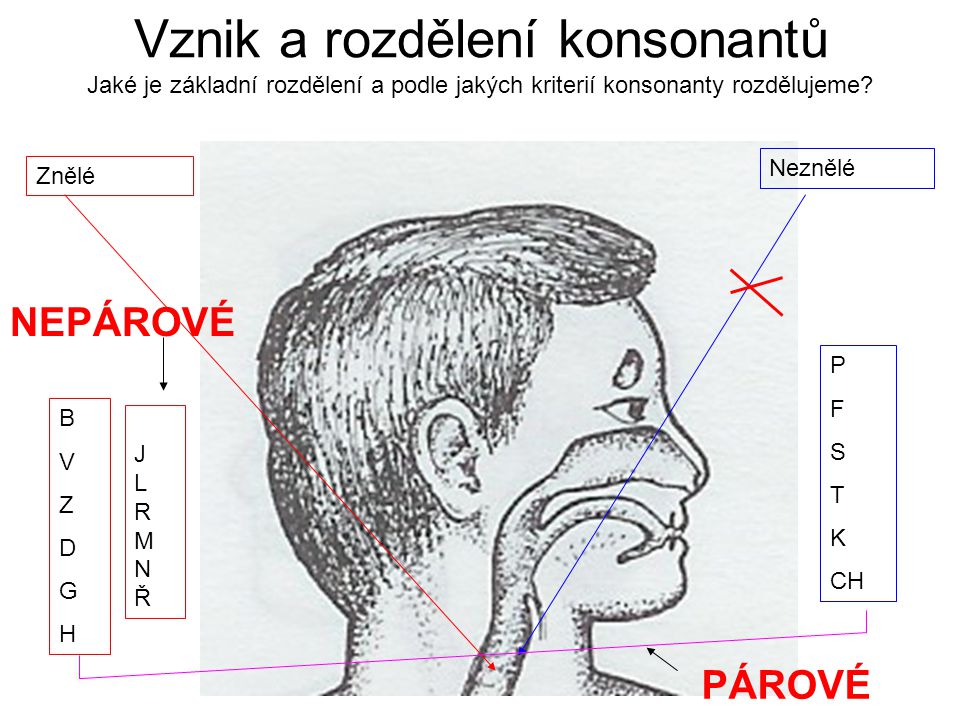 © 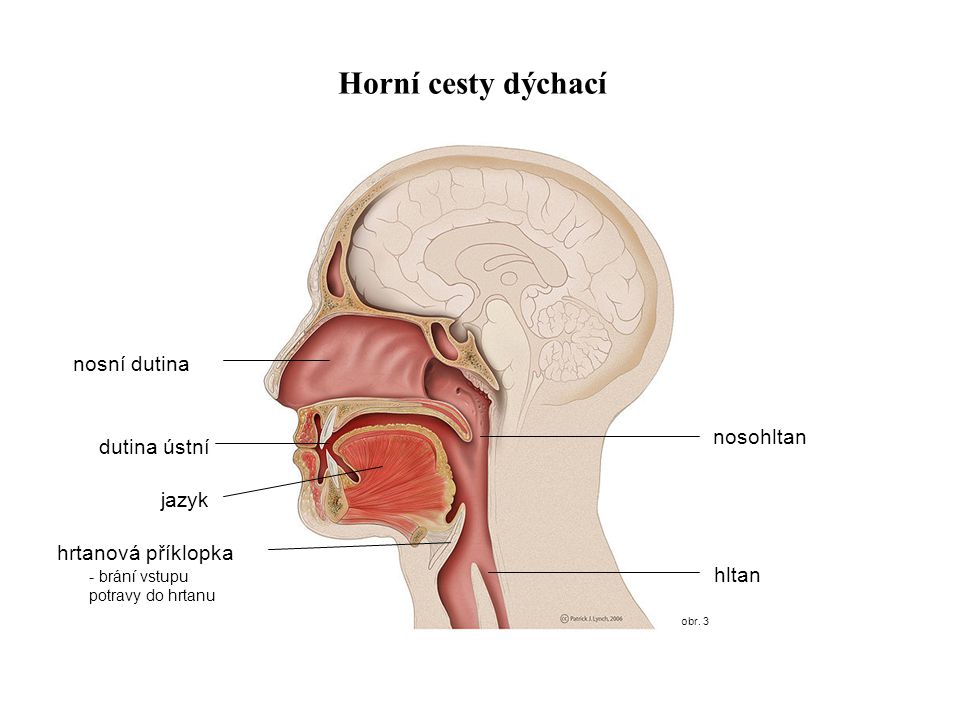 